                                                                                                                      “Azərbaycan Xəzər Dəniz Gəmiçiliyi”			                       			 	Qapalı Səhmdar Cəmiyyətinin 					       			“ 01 ”  Dekabr 2016-cı il tarixli		“216” nömrəli əmri ilə təsdiq edilmişdir.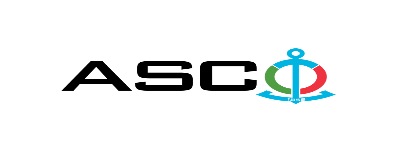 “Azərbaycan Xəzər Dəniz Gəmiçiliyi” Qapalı Səhmdar Cəmiyyətinin“Dənizçi” MTK-nın 1-ci mərtəbəsi uşaq bağçası olmaqla yüksək mərtəbəli yaşayış binalarından 1 C (pilləkən və meydançaya mərmərin vurulması) və 2A (9-16,texniki mərtəbə) binasının daxili təmir işləri (mal-material və işçi heyəti ilə).satınalınması məqsədilə açıq müsabiqə elan edir:Müsabiqə №AM049/2022(İddiaçı iştirakçının blankında)AÇIQ MÜSABİQƏDƏ İŞTİRAK ETMƏK ÜÇÜN MÜRACİƏT MƏKTUBU___________ şəhəri                                                                         “__”_______20_-ci il___________№           							                                                                                          ASCO-nun Satınalmalar Komitəsinin Sədricənab C.Mahmudluya,Hazırkı məktubla [iddiaçı podratçının tam adı göstərilir] (nin,nun,nın) ASCO tərəfindən “__________”ın satın alınması ilə əlaqədar elan edilmiş [iddiaçı tərəfindən müsabiqənin nömrəsi daxil edilməlidir]nömrəli açıq  müsabiqədə iştirak niyyətini təsdiq edirik.Eyni zamanda [iddiaçı podratçının tam adı göstərilir] ilə münasibətdə hər hansı ləğv etmə və ya müflislik prosedurunun aparılmadığını, fəaliyyətinin dayandırılmadığını və sözügedən satınalma müsabiqəsində iştirakını qeyri-mümkün edəcək hər hansı bir halın mövcud olmadığını təsdiq edirik. Əlavə olaraq, təminat veririk ki, [iddiaçı podratçının tam adı göstərilir] ASCO-ya aidiyyəti olan şəxs deyildir.Tərəfimizdən təqdim edilən sənədlər və digər məsələlərlə bağlı yaranmış suallarınızı operativ cavablandırmaq üçün əlaqə:Əlaqələndirici şəxs: Əlaqələndirici şəxsin vəzifəsi: Telefon nömrəsi: E-mail: Qoşma: İştirak haqqının ödənilməsi haqqında bank sənədinin əsli – __ vərəq.________________________________                                   _______________________                   (səlahiyyətli şəxsin A.A.S)                                                                                                        (səlahiyyətli şəxsin imzası)_________________________________                                                                  (səlahiyyətli şəxsin vəzifəsi)                               MALLARIN VƏ XİDMƏTLƏRİN SİYAHISI:Texniki suallarla bağlıCavid Eminov, Əsaslı tikinti və təmir şöbəsinin mühəndisiTel: +99450 2740251E-mail: cavid.eminov@asco.az    Müsabiqədə qalib elan olunan iddiaçı şirkət ilə satınalma müqaviləsi bağlanmamışdan öncə ASCO-nun Satınalmalar qaydalarına uyğun olaraq iddiaçının yoxlanılması həyata keçirilir.     Həmin şirkət bu linkə http://asco.az/sirket/satinalmalar/podratcilarin-elektron-muraciet-formasi/ keçid alıb xüsusi formanı doldurmalı və ya aşağıdakı sənədləri təqdim etməlidir:Şirkətin nizamnaməsi (bütün dəyişikliklər və əlavələrlə birlikdə)Kommersiya hüquqi şəxslərin reyestrindən çıxarışı (son 1 ay ərzində verilmiş)Təsisçi hüquqi şəxs olduqda, onun təsisçisi haqqında məlumatVÖEN ŞəhadətnaməsiAudit olunmuş mühasibat uçotu balansı və ya vergi bəyannaməsi (vergi qoyma sistemindən asılı olaraq)/vergi orqanlarından vergi borcunun olmaması haqqında arayışQanuni təmsilçinin şəxsiyyət vəsiqəsiMüəssisənin müvafiq xidmətlərin göstərilməsi/işlərin görülməsi üçün lazımi lisenziyaları (əgər varsa)Qeyd olunan sənədləri təqdim etməyən və ya yoxlamanın nəticəsinə uyğun olaraq müsbət qiymətləndirilməyən şirkətlərlə müqavilə bağlanılmır və müsabiqədən kənarlaşdırılır. Müsabiqədə iştirak etmək üçün təqdim edilməli sənədlər:Müsabiqədə iştirak haqqında müraciət (nümunə əlavə olunur);İştirak haqqının ödənilməsi barədə bank sənədi;Müsabiqə təklifi; Malgöndərənin son bir ildəki (əgər daha az müddət fəaliyyət göstərirsə, bütün fəaliyyət dövründəki) maliyyə vəziyyəti barədə bank sənədi;Azərbaycan Respublikasında vergilərə və digər icbari ödənişlərə dair yerinə yetirilməsi vaxtı keçmiş öhdəliklərin, habelə son bir il ərzində (fəaliyyətini dayandırdığı müddət nəzərə alınmadan) vergi ödəyicisinin Azərbaycan Respublikasının Vergi Məcəlləsi ilə müəyyən edilmiş vəzifələrinin yerinə yetirilməməsi hallarının mövcud olmaması barədə müvafiq vergi orqanlarından arayış.İlkin mərhələdə müsabiqədə iştirak haqqında müraciət (imzalanmış və möhürlənmiş) və iştirak haqqının ödənilməsi barədə bank sənədi (müsabiqə təklifi istisna olmaqla) ən geci   16 mart 2022-ci il, Bakı vaxtı ilə saat 17:00-a qədər Azərbaycan, rus və ya ingilis dillərində “Azərbaycan Xəzər Dəniz Gəmiçiliyi” Qapalı Səhmdar Cəmiyyətinin ( “ASCO” və ya “Satınalan təşkilat”) yerləşdiyi ünvana və ya Əlaqələndirici Şəxsin elektron poçtuna göndərilməlidir, digər sənədlər isə müsabiqə təklifi zərfinin içərisində təqdim edilməlidir.   Satın alınması nəzərdə tutulan mal, iş və xidmətlərin siyahısı (təsviri) əlavə olunur.İştirak haqqının məbləği və Əsas Şərtlər Toplusunun əldə edilməsi:Müsabiqədə iştirak etmək istəyən iddiaçılar aşağıda qeyd olunmuş məbləğdə iştirak haqqını ASCO-nun bank hesabına ödəyib (ödəniş tapşırığında müsabiqə keçirən təşkilatın adı, müsabiqənin predmeti dəqiq göstərilməlidir), ödənişi təsdiq edən sənədi birinci bölmədə müəyyən olunmuş vaxtdan gec olmayaraq ASCO-ya təqdim etməlidir. Bu tələbləri yerinə yetirən iddiaçılar satınalma predmeti üzrə Əsas Şərtlər Toplusunu elektron və ya çap formasında əlaqələndirici şəxsdən elanın IV bölməsində göstərilən tarixədək həftənin istənilən iş günü saat 09:00-dan 18:00-a kimi ala bilərlər.İştirak haqqının məbləği (ƏDV-siz):250 AZN.Iştirak haqqı manat və ya ekvivalent məbləğdə ABŞ dolları və AVRO ilə ödənilə bilər.  Hesab nömrəsi: İştirak haqqı ASCO tərəfindən müsabiqənin ləğv edilməsi halı istisna olmaqla, heç bir halda geri qaytarılmır.Müsabiqə təklifinin təminatı :Müsabiqə təklifi üçün təklifin qiymətinin azı 1 (bir) %-i həcmində bank təminatı (bank qarantiyası) tələb olunur. Bank qarantiyasının forması Əsas Şərtlər Toplusunda göstəriləcəkdir. Bank qarantiyalarının əsli müsabiqə zərfində müsabiqə təklifi ilə birlikdə təqdim edilməlidir. Əks təqdirdə Satınalan Təşkilat belə təklifi rədd etmək hüququnu özündə saxlayır. Qarantiyanı vermiş maliyyə təşkilatı Azərbaycan Respublikasında və/və ya beynəlxalq maliyyə əməliyyatlarında qəbul edilən olmalıdır. Satınalan təşkilat etibarlı hesab edilməyən bank qarantiyaları qəbul etməmək hüququnu özündə saxlayır.Satınalma müsabiqəsində iştirak etmək istəyən şəxslər digər növ təminat (akkreditiv, qiymətli kağızlar, satınalan təşkilatın müsabiqəyə dəvət sənədlərində göstərilmiş xüsusi hesabına  pul vəsaitinin köçürülməsi, depozitlər və digər maliyyə aktivləri) təqdim etmək istədikdə, təminat növünün mümkünlüyü barədə Əlaqələndirici Şəxs vasitəsilə əvvəlcədən ASCO-ya sorğu verməlidir və razılıq əldə etməlidir. Müqavilənin yerinə yetirilməsi təminatı satınalma müqaviləsinin qiymətinin 5 (beş) %-i məbləğində tələb olunur.Müsabiqə təklifinin təqdim edilməsinin son tarixi və vaxtı:Müsabiqədə iştirak haqqında müraciəti və iştirak haqqının ödənilməsi barədə bank sənədini birinci bölmədə qeyd olunan vaxta qədər təqdim etmiş iştirakçılar, öz müsabiqə təkliflərini bağlı zərfdə (1 əsli və 1 surəti olmaqla) 28 mart  2022-ci il, Bakı vaxtı ilə saat 17:00-a qədər ASCO-ya təqdim etməlidirlər.Göstərilən tarixdən və vaxtdan sonra təqdim olunan təklif zərfləri açılmadan geri qaytarılacaqdır.Satınalan təşkilatın ünvanı:Azərbaycan Respublikası, AZ1003, Bakı şәhәri Neftçilәr prospekti, 2, ASCO-nun Satınalmalar Komitəsi.Əlaqələndirici şəxs:Rahim AbbasovASCO-nun Satınalmalar Departameninin aparıcı mütəxəssisiTelefon nömrəsi: +99450 2740277Elektron ünvan:rahim.abbasov@asco.az, tender@asco.azSalamov ZaurASCO-nun Satınalmalar Departameninin təchizat işləri üzrə mütəxəssisiTelefon nömrəsi:Tel: +99455 817 08 12Elektron ünvan: zaur.salamov@asco.azHüquqi məsələlər üzrə:Telefon nömrəsi: +994 12 4043700 (daxili: 1262)Elektron ünvan: tender@asco.az Müsabiqə təklif zərflərinin açılışı tarixi, vaxtı və yeri:Zərflərin açılışı 29 mart 2022-ci il tarixdə, Bakı vaxtı ilə saat 11:00-da  elanın V bölməsində göstərilmiş ünvanda baş tutacaqdır. Zərflərin açılışında iştirak etmək istəyən şəxslər iştirak səlahiyyətlərini təsdiq edən sənədi (iştirakçı hüquqi və ya fiziki şəxs tərəfindən verilmiş müvafiq etibarnamə) və şəxsiyyət vəsiqələrini müsabiqənin baş tutacağı tarixdən ən azı yarım saat qabaq Satınalan Təşkilata təqdim etməlidirlər.Müsabiqənin qalibi haqqında məlumat:Müsabiqə qalibi haqqında məlumat ASCO-nun rəsmi veb-səhifəsinin “Elanlar” bölməsində yerləşdiriləcəkdir.Müsabiqənin digər şərtləri:           “AXDG” QSC-nin  “Dənizçi” MTK-nın 1-ci mərtəbəsi uşaq bağçası olmaqla yüksək mərtəbəli yaşayış binalarından 1 C(pilləkən və meydançaya mərmərin vurulması) və 2A(9-16,texniki mərtəbə) binasının daxili təmir işlərinə nəzərdə tutulan texniki tələblər və iş həcmi:Binaların təmir işlərinin aparılması zamanı Layihə sənədlərinin tələblərinə əməl olunmalıdır. İstifadə olunan materialların keyfiyyət serfikatı, istehsalçı haqqında məlumat, texniki parametirlər haqqında məlumat təqdim olunmalıdır.işlərinin təhvili müddəti göstərilməlidir.Tikinti işlərinin aparılması üçün  lisenziya təqdim edilməlidir.İşlərin yerinə yetirilməsi üçün müəssisənin sınaq və təmir sahələri, texniki imkanları  və təcrübələri təqdim edilməlidir.Tikinti təşkilatının işçilərinin iş həcimlərində göstərilən işlərə uyğun serfikatları olmalıdır.Tikinti təşkilatının rəsmi işçiləri haqqında məlumat təqdim edilməlidir.İxtisaslaşmış təşkilatın müvafiq sahə üzrə iş təcrübəsi (təsdiqli müqavilə) təqdim olunmalıdır.Tikinti işləri aparan zaman təhlükəsizlik qaydalarını “AXDG” QSC-nin tələbləri və tikinti norma qaydalarına uyğun yerinə yetirilməsi.QEYD: Yuxarıda göstərilən tələblərə cavab verməyən iştirakçıların müsabiqə təklifləri kənarlaşdırılacaqdır.Yüksək mərtəbəli yaşayış binaları 2A(9-16, mansard) və 1C(pilləkən qəfəsi) binasında daxili tamamlama işləriYüksək mərtəbəli yaşayış binaları 2A(9-16, mansard) və 1C(pilləkən qəfəsi) binasında daxili tamamlama işləriYüksək mərtəbəli yaşayış binaları 2A(9-16, mansard) və 1C(pilləkən qəfəsi) binasında daxili tamamlama işləriYüksək mərtəbəli yaşayış binaları 2A(9-16, mansard) və 1C(pilləkən qəfəsi) binasında daxili tamamlama işləriS/Nİş həcmləriÖlçü vahidiMiqdarı2A binası, 2A binası, 2A binası, 2A binası, 1Ventilyasiya şaxtalarına bucaqlıq çərçivələrinin antipas boya ilə rənglənərək quraşdırılması 50x50x3mm, material daxilm11702Alüminium pilləkən məhəccərlərinin quraşdırılması h=90sm( əl tutacaq ᴓ50x1,5mm, dirək  ᴓ40x1,5mm, ara birləşmələr ᴓ16x1,5mm, digər birləşdirici detallar), (Məhəccərin konstruksiyası - Sifarişçi tərəfindən təqdim edilən numunəyə əsasən), material daxilm1253Alminium eyvan məhəccərlərinin quraşdırılması h=30 sm ( əl tutacaq ᴓ50x1,5mm, dirək  ᴓ40x1,5mm, ara birləşmələr ᴓ16x1,5mm, digər birləşdirici detallar), (Məhəccərin konstruksiyası - Sifarişçi tərəfindən təqdim edilən numunəyə əsasən), material daxilm4204Dam örtüyündə qal 30 mm sem- qum məhlulu ilə hamarlayıcı qatın hazırlanması  (sem-qum qarışığı  -M50) sement M400-AZS 411- 2010 ( EN 197 – 1 :2000) CEM II/A-P  32,5 R, Qum -ГОСТ 8736-2014, material daxilm26855Dam örtüyünə bitum vurularaq 1 qat ruberoidlə izolyasiya olunması, ruberoidin qal. 2 mm ГОСТ 15879-70, material daxilm26856Dam örtüyünə keramzitdən istilik qatının yayılması keramzitin fraksiyası 10-20mm (istilik qatı 60mm), material daxilm3417Dam örtüyündə qal 30 mm sem-qum məhlulu ilə hamarlayıcı qatın hazırlanması  (sem-qum qarışığı M50) sement M400-AZS 411- 2010 ( EN 197 – 1 :2000 ) CEM II/A-P  32,5 R, Qum -ГОСТ 8736-2014, material daxilm26858Dam örtüyünə bitum vurularaq 4 qat ruberoidlə izolyasiya olunması ruberoidin qal. 2 mm ГОСТ 15879-70, material daxilm26859Döşəmənin 20mm qal. sem-qum məhlulu ilə hamarlanması (sem-qum qarışığı M50) sement M400-AZS 411- 2010 ( EN 197 – 1 :2000 ) CEM II/A-P  32,5 R, Qum -ГОСТ 8736-2014, material daxilm2133010Döşəmənin 30mm qal. sem-qum məhlulu ilə hamarlanması (sem-qum qarışığı-M50) sement M400-AZS 411- 2010 ( EN 197 – 1 :2000 ) CEM II/A-P  32,5 R, Qum -ГОСТ 8736-2014, material daxilm2133011Döşəməyə 40mm qal. qum qatının yayılması, Qum-ГОСТ 8736-2014, material daxilm3  53.1712Döşəməyə bitum vurularaq 2 qat ruberoid  ilə izolyasiya edilməsi  ruberoidin qal. 2 mm ГОСТ 15879-70, material daxilm2133013Döşəmənin 20mm qal. Sem-qum məhlulu ilə hamarlanması  (sem-qum qarışığı M50) sement M400-AZS 411- 2010 ( EN 197 – 1 :2000 ) CEM II/A-P  32,5 R, Qum -ГОСТ 8736-2014, material daxilm2133014Döşəməyə metlağın sement və perlit əsaslı yüngül dolduruculu məhlula (mata ГОСТ 28013-98) vurulması (ara doldurucu sement daxil) (Metlax - Sifarişçi tərəfindən təqdim edilən numunəyə əsasən, ГОСТ 6787-2001, 300x300x10mm), material daxilm2133015Döşəmənin 50mm qal. Sem-qum məhlulu ilə hamarlanması  (sem-qum qarışığı  -M50) sement M400-AZS 411- 2010 ( EN 197 – 1 :2000 ) CEM II/A-P  32,5 R, Qum -ГОСТ 8736-2014, material daxilm298116Dəhliz döşəməsinə sement və perlit əsaslı yüngül dolduruculu məhlula (mata, ГОСТ 28013-98) metlağın  vurulması (ara doldurucu sement daxil) (Metlax - Sifarişçi tərəfindən təqdim edilən numunəyə əsasən, ГОСТ 6787-2001, 600x600x10mm), material daxilm298117Dəhliz, lift və eyvan divarı10 sm qalılığında süpürgəliyin sement və perlit əsaslı yüngül dolduruculu məhlula (mata, ГОСТ 28013-98) metlağın  vurulması (ara doldurucu sement daxil) (Metlax - Sifarişçi tərəfindən təqdim edilən numunəyə əsasən, ГОСТ 6787-2001, 600x600x10mm)m76018Pilləkən pilələrini 3x33sm və sinəsi 2x16sm qal mərmərlə üzlənməsi (sem-qum qarışığı -M50) semend M400-AZS 411- 2010 ( EN 197 – 1 :2000 ) CEM II/A-P  32,5 R, Qum -ГОСТ 8736-2014 (Mərmər - Sifarişçi tərəfindən təqdim edilən numunəyə əsasən, AZS 480-2011, ГОСТ 530-2007), material daxilpm48019Pilləkən meydançasına 2sm qal. mərmərin vurulması (sem-qum qarışığı -M50) semend M400-AZS 411- 2010 ( EN 197 – 1 :2000 ) CEM II/A-P  32,5 R, Qum -ГОСТ 8736-2014 (Mərmər - Sifarişçi tərəfindən təqdim edilən numunəyə əsasən, AZS 480-2011, ГОСТ 530-2007), material daxilm213020Pilləkən pilələrinə 10sm enində süpürgəliyin 2sm qal. qranitdən vurulması (sem-qum qarışığı -M50) semend M400-AZS 411- 2010 ( EN 197 – 1 :2000 ) CEM II/A-P  32,5 R, Qum -ГОСТ 8736-2014 (Mərmər - Sifarişçi tərəfindən təqdim edilən numunəyə əsasən, AZS 480-2011, ГОСТ 530-2007)pm49021Tavana məcunun çəkilməsi və cilalanması (astar, üz, sumbata kağızı, rigellərin künclərinə alüminium künclük daxil), (üzlük məcun AZS046 (TS370), astar məcun AZS052 (TS6433), material daxilm2995022Pəncərə mailiklərinə 2sm qal. plastik pəncərə altlığının quraşdırılması, eni: 20 sm(ağ damarlı), material daxilpm65923Tavanın sulu-emulsiya ilə 2 dəfə yaxşılaşdırılmış rənglənməsi, Ral -9001 (AZS -034-98), material daxilm2995024Tavana alüminium profil yığılmaqla (U-profil 50x35x0.5mm, C-profil 75x49x0.5mm) alcipan (göy rəngli, 2500x1200x12,5mm) ilə üzlənməsi ГОСТ32614-2012, material daxilm266025Divarlara məcunun çəkilməsi və cilalanması (astar, üz, sumbata kağızı, pəncərə və sütun künclərinə alüminium künclük daxil) (üz məcun AZS046 (TS370), astar məcun  AZS052 (TS6433), material daxilm22790026Pəncərə və qapı mailiklərinə məcunun çəkilməsi və cilalanması (astar, üz, sumbata kağızı, pəncərə və sütun künclərinə alüminium künclük daxil) (üz məcun AZS046 (TS370), astar məcun  AZS052 (TS6433)m2140227Divarların sulu-emulsiya ilə 2 dəfə yaxşılaşdırılmış rənglənməsi (Ral 7037, 1012, 9010, 5015) (AZS -034-98), material daxilm22930028Divarların kafel ilə üzlənməsi (aradoldurucu və mata daxil ГОСТ 28013-98) (Kafel - Sifarişçi tərəfindən təqdim edilən numunəyə əsasən, 200x500x8mm ГОСТ 13996-2019), material daxil m239501C binası1C binası1C binası1C binası29Alminium pilləkən məhəccərlərinin quraşdırılması h=90sm( əl tutacaq ᴓ50x1,5mm, dirək  ᴓ40x1,5mm, ara birləşmələr ᴓ16x1,5mm, digər birləşdirici detallar), (Məhəccərin konstruksiyası - Sifarişçi tərəfindən təqdim edilən numunəyə əsasən), material daxilm12030Alminium eyvan məhəccərlərinin quraşdırılması h=30 sm ( əl tutacaq ᴓ50x1,5mm, dirək  ᴓ40x1,5mm, ara birləşmələr ᴓ16x1,5mm, digər birləşdirici detallar), (Məhəccərin konstruksiyası - Sifarişçi tərəfindən təqdim edilən numunəyə əsasən), material daxilm42031Döşəmənin 50mm qal. Sem-qum məhlulu ilə hamarlanması  (sem-qum qarışığı  -M50) sement M400-AZS 411- 2010 ( EN 197 – 1 :2000 ) CEM II/A-P  32,5 R, Qum -ГОСТ 8736-2014, material daxilm298132Holun döşəməsinə sement və perlit əsaslı, yüngül dolduruculu məhlula (mata, ГОСТ 28013-98) metlağın  vurulması (ara doldurucu sement daxil, Metlax - Sifarişçi tərəfindən təqdim edilən numunəyə əsasən, ГОСТ- 6787-2001 600x600x10mm), material daxilm298133Dəhliz,eyvan və liftin divarına 10 sm qalılığında süpürgəliyin sement və perlit əsaslı yüngül dolduruculu məhlula (mata, ГОСТ 28013-98) metlağın  vurulması (ara doldurucu sement daxil) (Metlax - Sifarişçi tərəfindən təqdim edilən numunəyə əsasən, ГОСТ 6787-2001, 600x600x10mm)pm76034Pilləkən pilələrini 3x33sm və sinəsi 2x16sm qal mərmərlə üzlənməsi(sem-qum qarışığı -M50) semend M400-AZS 411- 2010 ( EN 197 – 1 :2000 ) CEM II/A-P  32,5 R, Qum -ГОСТ 8736-2014 (Mərmər - Sifarişçi tərəfindən təqdim edilən numunəyə əsasən - AZS 480-2011 ГОСТ 530-2007), material daxilpm48035Pilləkən meydançasına 2sm qal. mərmərin vurulması(sem-qum qarışığı -M50) semend M400-AZS 411- 2010 ( EN 197 – 1 :2000 ) CEM II/A-P  32,5 R, Qum -ГОСТ 8736-2014 (Mərmər - Sifarişçi tərəfindən təqdim edilən numunəyə əsasən - AZS 480-2011 ГОСТ 530-2007), material daxilm213036Pilləkən pilələrinə 10sm enində süpürgəliyin 2sm qal. qranitdən vurulması (sem-qum qarışığı -M50) semend M400-AZS 411- 2010 ( EN 197 – 1 :2000 ) CEM II/A-P  32,5 R, Qum -ГОСТ 8736-2014 (Mərmər - Sifarişçi tərəfindən təqdim edilən numunəyə əsasən, AZS 480-2011, ГОСТ 530-2007)pm4901A,1B,1C binası,1A,1B,1C binası,1A,1B,1C binası,1A,1B,1C binası,37Sanitar qovşaqlarında şüşə arakəsmənin altına  3x10sm  qal mərmərin vurulması (sem-qum qarışığı -M50) semend M400-AZS 411- 2010 ( EN 197 – 1 :2000 ) CEM II/A-P  32,5 R, Qum -ГОСТ 8736-2014 (Mərmər - Sifarişçi tərəfindən təqdim edilən numunəyə əsasən, AZS 480-2011, ГОСТ 530-2007), material daxilpm54538Sanitar qovşaqlarında qapının altına  3x15sm  qal mərmərin vurulması (sem-qum qarışığı -M50) semend M400-AZS 411- 2010 ( EN 197 – 1 :2000 ) CEM II/A-P  32,5 R, Qum -ГОСТ 8736-2014 (Mərmər - Sifarişçi tərəfindən təqdim edilən numunəyə əsasən, AZS 480-2011, ГОСТ 530-2007), material daxilpm5102A,2B, binası,2A,2B, binası,2A,2B, binası,2A,2B, binası,39Sanitar qovşaqlarında şüşə arakəsmənin altına  3x10sm  qal mərmərin vurulması (sem-qum qarışığı -M50) semend M400-AZS 411- 2010 ( EN 197 – 1 :2000 ) CEM II/A-P  32,5 R, Qum -ГОСТ 8736-2014 (Mərmər - Sifarişçi tərəfindən təqdim edilən numunəyə əsasən, AZS 480-2011, ГОСТ 530-2007), material daxilpm38940Sanitar qovşaqlarında qapının altına  3x15sm  qal mərmərin vurulması (sem-qum qarışığı -M50) semend M400-AZS 411- 2010 ( EN 197 – 1 :2000 ) CEM II/A-P  32,5 R, Qum -ГОСТ 8736-2014 (Mərmər - Sifarişçi tərəfindən təqdim edilən numunəyə əsasən, AZS 480-2011, ГОСТ 530-2007), material daxilpm3411A,1B,1C,2A,2B, binalarının dam örtüyünün paraped divarına metlağın vurulması1A,1B,1C,2A,2B, binalarının dam örtüyünün paraped divarına metlağın vurulması1A,1B,1C,2A,2B, binalarının dam örtüyünün paraped divarına metlağın vurulması1A,1B,1C,2A,2B, binalarının dam örtüyünün paraped divarına metlağın vurulması41Binaların paraped divarının üzərinə  sement və perlit əsaslı, yüngül dolduruculu məhlula (mata, ГОСТ 28013-98) şaxtaya davamlı metlağın  vurulması (ara doldurucu sement daxil,  ГОСТ- 6787-2001 500x500x10mm), material daxilm2640